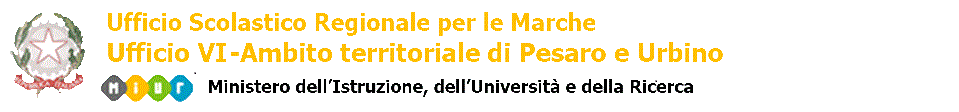 PROGETTO DI PERMANENZA SCOLASTICADENOMINAZIONE ISTITUZIONE SCOLASTICAA.S. 20 /20  Istituto/PlessoOrdine e grado di scuolaUdVM_ Area Vasta n.A.T.S. n.Comune  DATI GENERALIDATI GENERALIAlunnoClasse e Sezionen. ore di sostegnon. ore di educatoreREPORT EDUCATIVOREPORT EDUCATIVOREPORT EDUCATIVOAUTONOMIEVerifica degli obiettivi a lungo terminegli obiettivi stabiliti si sono dimostrati validi/funzionali per l’alunno?Verifica delle attivitàle attività proposte si sono dimostrate efficaci per il raggiungimento degli obiettivi stabiliti?Autonomia personale □ SI                         □ NO□ SI                       □ NOAutonomia personale NoteNoteAutonomia sociale□ SI                         □ NO□ SI                         □ NOAutonomia socialeNoteNote Interazione e relazioni interpersonali□ SI                        □ NO□ SI                        □ NOInterazione e relazioni interpersonaliNote NoteAutonomia didattica□ SI                         □ NO□ SI                         □ NOAutonomia didatticaNoteNoteStrategie e metodologieLe strategie e le metodologie indicate nel PEI sono state utilizzate? Sono risultate efficaci per l’apprendimento?SI                   NO (indicare quali)NoteValutazioneLa tipologia di valutazione, indicata nel PEI, è stataimpiegata?E’ risultata efficace per l’apprendimento?SI                  NO (indicare quali)SI                   NO (indicare quali)NoteNoteREPORT DIDATTICOREPORT DIDATTICOREPORT DIDATTICOPEILa programmazione del percorso di apprendimento è stata rispettata?(di classe – obiettivi minimi – obiettivi differenziati)SI                   NO NoteObiettiviGli obiettivi di apprendimento si sono dimostrati validi/funzionali per l’alunno?SI                    NO(indicare quali)NoteGli obiettivi di apprendimento si sono dimostrati funzionali al raggiungimento dei traguardi stabiliti?SI                    NO(indicare quali)NoteAttivitàAttivitàAttivitàLe attività proposte si sono dimostrate efficaci per il raggiungimento degli obiettivi stabiliti?SI                   NO (indicare quali)NoteStrategie e metodologie Le strategie e le metodologie indicate nel PEI sono state utilizzate?Sono risultate efficaci per l’apprendimento?SI                  NO (indicare quali)SI                  NO (indicare quali)NoteValutazioneI criteri e gli strumenti della valutazione, indicati nel PEI, sono stati impiegati?Sono risultati efficaci per l’apprendimento?SI                  NO (indicare quali)SI                 NO (indicare quali)NotePROGETTO PERMANENZAObiettivi programmati per l’anno di permanenzaEsplicitare gli obiettivi ritenuti prioritari e non raggiunti rispetto a quelli previsti nel PEIAllegare la richiesta della famiglia e riportare le motivazioni espresse dai componenti del GLHOMOTIVAZIONI che hanno determinato la permanenzaObiettivi EducativiObiettivi DidatticiSTRATEGIE E METODOLOGIE□ Lezione frontale individualizzata              □ Lavoro a coppie / di gruppo                  □ Tutoring           □ Apprendimento cooperativo□ Apprendimento imitativo (Modelling)      □ Modellaggio (Shaping)                         □ Concatenamento (Chaining)□ Learning by doing                                     □ Tecniche di rinforzo                              □ Riduzione del rinforzo□ Adattamento del testo                               □ Semplificazione del testo                     □ Riduzione del testo□ Tecniche di meta cognizione                     □ Problem solving                                    □ Sostegno all’autostima                □ AltroSOTTOSCRIZIONE DELPROGETTO DI PERMANENZACOMPONENTI DEL GLHOCOMPONENTI DEL GLHOCOMPONENTI DEL GLHOQualifica Nome e CognomeFirmaLuogo e Data